Smlouva o sdružených službách dodávky plynu (dále jen „Smlouva“) Uzavřená mezi těmito smluvními stranami:Zákazník	Jméno právnické osoby: Nemocnice Nové Město na Moravě, příspěvková organizaceIČ/DIČ: 00842001/CZ00842001Společnost je zapsaná v OR vedeném u Krajského soudu v Brně, oddíl Pr, vložka 1446Sídlo firmy: Žďárská 610, 592 31 Nové Město na MoravěAdresa pro doručování:  Žďárská 610, 592 31 Nové Město na MoravěTelefon: 566 801 111, XXXXXXXXXXXXXXX, e-mail: XXXXXXXXXXXXXXXXXXXXXOsoba oprávněná jednat za Zákazníka: JUDr. Věra Palečková, ředitelkaKontaktní osoba: , Milan Solař, tel.: 566 801 650,XXXXXXXXXXXXXXXX, e-mail: XXXXXXXXXXXXXXXXXXDodavatel: E.ON Energie, a.s., F. A. Gerstnera 2151/6, 370 49 České Budějovice  IČ: 26078201  DIČ: CZ26078201  Společnost je zapsána v OR vedeném u KS v Českých Budějovicích, oddíl B, vložka 1390  Peněžní ústav: Komerční banka, a.s., XXXXXXXXXXXXXXXXX  zastoupený na základě plné moci společností E.ON Česká republika, s.r.o., F. A. Gerstnera 2151/6, 370 49 České Budějovice  IČ: 25733591  DIČ: CZ25733591  Společnost je zapsána v OR vedeném u KS v Českých Budějovicích, oddíl C, vložka 15066. Orgánem, který je oprávněn v zákonem stanovených případech rozhodovat spory mezi Zákazníkem a Dodavatelem a přijímat stížnosti Zákazníka je Energetický regulační úřad (www.eru.cz). Stížnosti vyřizuje Dodavatel v souladu s právním řádem ČR.I. Předmět a obsah SmlouvyZávazek Dodavatele dodávat Zákazníkovi plyn v maximální úrovni (pásmu) odběru do 630 MWh/rok a zajistit na vlastní jméno, na vlastní účet a v potřebném rozsahu související služby v plynárenství a závazek Zákazníka zaplatit za dodávku plynu cenu a za související služby cenu uplatňovanou v souladu s cenovou regulací, a to vše za podmínek dále uvedených.II. Doba platnosti a účinnosti Smlouvy1. Předpokládaný termín zahájení dodávky: 1.1.20172. Tato Smlouva je platná ode dne podpisu oběma smluvními stranami a účinná zahájením dodávky dle této Smlouvy. Smlouva je uzavřena na dobu určitou od 1.1.2017 do 31.12.2017. III. Produkt, ceník, zálohy a platební podmínky1. Pro období od 1.1.2017 do 31.12.2017 platí individuální cena za dodávku plynu uvedená v článku V. Zvláštní ujednání. Údaje o způsobech úhrady faktur a záloh jsou součástí přílohy č. 1 – Specifikace odběrných míst.IV. Odběrné místoÚdaje o místech spotřeby a o odběrných místech jsou uvedeny v příloze č. 1 této Smlouvy – Specifikace odběrných míst. Každá nová aktualizace přílohy č. 1. zcela nahrazuje obsah předchozí verze přílohy č. 1.V. Zvláštní ujednání	Individuální cena za dodávku plynu se sjednává ve výši425,90 Kč za 1 MWh a 0,- Kč za stálý měsíční plat a 0,- Kč na 1000 m3 za denní rezervovanou kapacitu bez daně z plynu a DPH (515,34 Kč/MWh včetně DPH) pro odběrná místa do 63 MWh. 439,54 Kč za 1 MWh a 0,- Kč za stálý měsíční plat a 0,- Kč na 1000 m3 za denní rezervovanou kapacitu bez daně z plynu a DPH (531,84Kč/MWh včetně DPH) pro odběrná místa od 63 MWh do 630 MWh.5.1. Platební podmínky:Cena za sdružené dodávky zemního plynu bude hrazena v režimu dle návrhu Dodavatele - jednou ročně dle distribučního území.Dodavatel bude vystavovat jednotlivému Zákazníkovi souhrnnou fakturu i předpis zálohových plateb za všechna jeho odběrná místa s přiloženým vyúčtováním jednotlivých odběrných míst.Zákazník může požadovat a Dodavatel se pro tento případ zavazuje zasílat veškeré vyúčtování a fakturaci formou elektronických prostředků.V případě zrušení odběrného místa, zejména z důvodu převodu vlastnických práv k odběrnému místu, odstranění odběrného místa, demolice, zničení živelnou pohromou, je Zákazník oprávněn ukončit smluvní vztah s Dodavatelem k danému odběrnému místu nejpozději do 30 dnů ode dne oznámení Dodavateli o zrušení odběrného místa, a to bez nároku na finanční kompenzaci ze strany Dodavatele.Z důvodu provozních potřeb se může v průběhu smluvního období počet měřící nebo odběrných míst Zákazníka změnit, a to jak zrušením stávajících, tak zřízením nových odběrných míst. Dodavatel bude i pro tyto případy garantovat nabídnuté jednotkové ceny a neprodleně po oznámení o zřízení nového odběrného místa zahájí dodávku sdružených služeb za podmínek sjednaných v rámci předmětné veřejné zakázky.Dodavatel poskytne po skončení období plnění této veřejné zakázky centrálnímu zadavateli na jeho vyžádání soubor dat v elektronické po době obsahující kompletní údaje o realizované dodávce plynu v rozsahu fakturačních dokladů za celé období dodávky, a to do 30ti dnů ode dne písemného doručení vyžádání. Sankce za nesplnění tohoto požadavku bude 1000 Kč za každý i započatý den prodlení. Dodavatel si nebude nárokovat jakékoli sankce za překročení či neodebrání předpokládaného množství odběru plynu. Sankcí se rozumí rovněž navýšení smluvní ceny sjednané v dodavatelské smlouvě na základě výsledku elektronické aukce.Případné spory ze smlouvy mezi Dodavatelem a Zákazníkem budou řešeny u obecného soudu, přičemž příslušnost se bude řídit ustanoveními zákona č. 99/1963 Sb., Občanský soudní řád, ve znění pozdějších předpisů. Rozhodčí doložka a prorogační doložka jsou ve smlouvě nepřípustné.5.2. Obchodní podmínky:V případě, že z jakéhokoliv důvodu (zejm. platný smluvní vztah přesahující 01. 01. 2017, zřízení nového odběrného místa atd.) dojde k uzavření smlouvy s Dodavatelem po 01. 01. 2017, bude smlouva uzavřena na dobu určitou do 1. 1. 2018 6:00 hodin bez možnosti automatického prodlužování.Celkovou a pro účely fakturace rozhodnou cenou se rozumí cena včetně DPH. Cena je stanovena jako pevná a nejvýše přípustná a zahrnuje veškeré náklady poskytovatele související s plněním této smlouvy. Cena může být změněna pouze při změně právních předpisů určujících sazby daně z přidané hodnoty nebo další platby regulované Cenovým rozhodnutím ERÚ, a to o stejnou výši o jakou bude zvýšena/snížena sazba DPH nebo další platby regulované Cenovým rozhodnutím ERÚ. Na změnu ceny se v takovém případě nebude uzavírat písemný dodatek a cena bude účtována podle předpisů platných v době uskutečnění zdanitelného plnění.Úhrada za plnění z této smlouvy bude realizována bezhotovostním převodem na účet poskytovatele, který je správcem daně (finančním úřadem) zveřejněn způsobem umožňujícím dálkový přístup ve smyslu ustanovení § 109 odst. 2 písm. c) zákona č. 235/2004 Sb. o dani z přidané hodnoty, ve znění pozdějších předpisů (dále jen „zákon o DPH“).Pokud se po dobu účinnosti této smlouvy poskytovatel stane nespolehlivým plátcem ve smyslu ustanovení § 109 odst. 3 zákona o DPH, smluvní strany se dohodly, že odběratel uhradí DPH za zdanitelné plnění přímo příslušnému správci daně. Odběratelem takto provedená úhrada je považována za uhrazení příslušné části smluvní ceny rovnající se výši DPH fakturované poskytovatelem. VI. Podmínky sdružených služeb dodávky plynu1. Smluvní vztahy se dále řídí Obchodními podmínkami dodávky plynu pro domácnosti a maloodběratele v platném a účinném znění (dále jen „OP“), které jsou součástí této Smlouvy.  2. OP platné od 1. 1. 2016 jsou po celou dobu trvání Smlouvy neměnné. 3. V případě, že Zákazník neplní platební povinnosti a Dodavatel mu prokazatelně zašle písemnou upomínku, je oprávněn v této souvislosti Zákazníkovi vyúčtovat smluvní pokutu ve výši 200 Kč. Zákazník se zavazuje uhradit Dodavateli tuto smluvní pokutu.4. V případě, že Zákazník poruší povinnost dle odst. 2.2 nebo 2.3 OP, zavazuje se zaplatit Dodavateli smluvní pokutu ve výši 
10 000 Kč za každé odběrné místo, u kterého k porušení povinnosti došlo.5. V případě, že při změně dodavatele dojde k situaci uvedené v § 74 odst. 2) zákona č. 458/2000 Sb., v platném znění, tj. probíhá odběr plynu v odběrném místě Zákazníka po dobu kratší než 10 pracovních dní bez smluvního subjektu zúčtování evidovaného pro odběrné místo Zákazníka, smluvní strany se dohodly, že se považuje za zahájení dodávky plynu den, od kterého nese Dodavatel odpovědnost za odchylku v odběrném místě Zákazníka, pokud právní předpisy nestanoví jinak.6. Nedojde-li k zahájení dodávky do 4 měsíců od předpokládaného termínu zahájení dodávky z důvodů, které nelze přičítat Dodavateli, Smlouva zaniká uplynutím této doby. VII. Závěrečná ustanoveníZákazník podpisem této Smlouvy uděluje souhlas, aby Dodavatel uzavřel s Distributorem smlouvu, jejímž předmětem bude zajištění služby distribuční soustavy do výše uvedeného odběrného místa a souhlas se zpracováním jeho osobních údajů v rozsahu a způsobem uvedeném v čl. 7 OP. Smlouva je vyhotovena ve dvou stejnopisech, z nichž každá ze smluvních stran obdrží jedno vyhotovení.Smluvní strany se dohodly, že Smlouvu lze uzavřít pouze v listinné podobě.Zákazník prohlašuje, že se s obsahem a významem Smlouvy a OP seznámil v dostatečném předstihu, rozumí jeho obsahu a vyjadřuje s těmito dokumenty souhlas, který stvrzuje svým podpisem níže. Ujednáním smluvních pokut není dotčen nárok Dodavatele na náhradu majetkové újmy.Za Zákazníka:                                                           		Za E.ON Energie, a.s.   	V 			dne:			V Jindřichově Hradci   dne: 1.9.2016Osoba oprávněná k podpisu 				Osoba oprávněná k podpisu Jméno:						Jméno: Aleš TinhoferFunkce:						Funkce: KAM_______________________			_______________________Podpis						PodpisPříloha č. 1 – Specifikace odběrných místČíslo smlouvy: ZP_00842001_2017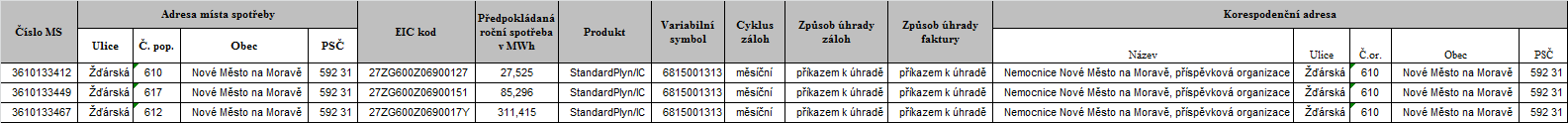 * Zákazník je oprávněn zrušit zasílání Elektronické faktury písemným oznámením zaslaným Dodavateli s platností pro bezprostředně následující fakturační období. V případě, že dojde ke změně e-mailové adresy pro zasílání Elektronické faktury, Zákazník se zavazuje informovat bezprostředně Dodavatele o této změně. Za Zákazníka:                                                           		Za E.ON Energie, a.s.   	V 			dne:			V Jindřichově Hradci   dne: 1.9.2016Osoba oprávněná k podpisu 				Osoba oprávněná k podpisu Jméno:						Jméno: Aleš TinhoferFunkce:						Funkce: KAM_______________________			_______________________Podpis						Podpis